เกณฑ์คุณภาพ4.50 – 5.00	ระดับคุณภาพดีเยี่ยม3.50 – 4.49	ระดับคุณภาพดี2.50 – 3.49	ระดับคุณภาพปานกลาง1.50 – 2.49 	ระดับคุณภาพพอใช้1.00 - 1.49 	ระดับคุณภาพปรับปรุงบันทึกความเห็นเพิ่มเติม.................................................................................................................................................... ....................................................................................................................................................	........................................................................................................................................................................................................................................................................................................ (ลงชื่อ)................................ผู้นิเทศ     (ลงชื่อ).................................ผู้นิเทศ     (ลงชื่อ)................................ผู้นิเทศ      (………………………..….)                     (………………………..….)                   (………………………..….)    ลงวันที่.............................. 	       ลงวันที่.............................. 		ลงวันที่.............................. 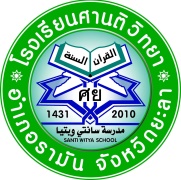 แบบตรวจสอบแผนการจัดการเรียนรู้แบบตรวจสอบแผนการจัดการเรียนรู้แบบตรวจสอบแผนการจัดการเรียนรู้แบบตรวจสอบแผนการจัดการเรียนรู้แบบตรวจสอบแผนการจัดการเรียนรู้แบบตรวจสอบแผนการจัดการเรียนรู้แบบตรวจสอบแผนการจัดการเรียนรู้แบบตรวจสอบแผนการจัดการเรียนรู้แบบตรวจสอบแผนการจัดการเรียนรู้แบบตรวจสอบแผนการจัดการเรียนรู้โรงเรียนศานติวิทยา                                              โรงเรียนศานติวิทยา                                              โรงเรียนศานติวิทยา                                              โรงเรียนศานติวิทยา                                              โรงเรียนศานติวิทยา                                              โรงเรียนศานติวิทยา                                              โรงเรียนศานติวิทยา                                              โรงเรียนศานติวิทยา                                              โรงเรียนศานติวิทยา                                              โรงเรียนศานติวิทยา                                              กลุ่มสาระการเรียนรู้...........................กลุ่มสาระการเรียนรู้...........................กลุ่มสาระการเรียนรู้...........................กลุ่มสาระการเรียนรู้...........................กลุ่มสาระการเรียนรู้...........................กลุ่มสาระการเรียนรู้...........................กลุ่มสาระการเรียนรู้...........................กลุ่มสาระการเรียนรู้...........................ระดับชั้น ม.....ระดับชั้น ม.....ครูผู้สอน ............................................ครูผู้สอน ............................................ครูผู้สอน ............................................ครูผู้สอน ............................................ครูผู้สอน ............................................ครูผู้สอน ............................................ครูผู้สอน ............................................ครูผู้สอน ............................................ครูผู้สอน ............................................ครูผู้สอน ............................................หน่วยการเรียนรู้ที่ …………..หน่วยการเรียนรู้ที่ …………..หน่วยการเรียนรู้ที่ ........  เรื่อง .......................................หน่วยการเรียนรู้ที่ ........  เรื่อง .......................................หน่วยการเรียนรู้ที่ ........  เรื่อง .......................................หน่วยการเรียนรู้ที่ ........  เรื่อง .......................................หน่วยการเรียนรู้ที่ ........  เรื่อง .......................................หน่วยการเรียนรู้ที่ ........  เรื่อง .......................................เวลา .......... คาบเวลา .......... คาบแผนการจัดการเรียนรู้ที่ .........แผนการจัดการเรียนรู้ที่ .........เรื่อง ...............................................................................................เรื่อง ...............................................................................................เรื่อง ...............................................................................................เรื่อง ...............................................................................................เรื่อง ...............................................................................................เรื่อง ...............................................................................................เวลา .......... คาบเวลา .......... คาบคำชี้แจง โปรดกาเครื่องหมาย  ในช่องที่แสดงคุณภาพการจัดการเรียนรู้คำชี้แจง โปรดกาเครื่องหมาย  ในช่องที่แสดงคุณภาพการจัดการเรียนรู้คำชี้แจง โปรดกาเครื่องหมาย  ในช่องที่แสดงคุณภาพการจัดการเรียนรู้คำชี้แจง โปรดกาเครื่องหมาย  ในช่องที่แสดงคุณภาพการจัดการเรียนรู้คำชี้แจง โปรดกาเครื่องหมาย  ในช่องที่แสดงคุณภาพการจัดการเรียนรู้คำชี้แจง โปรดกาเครื่องหมาย  ในช่องที่แสดงคุณภาพการจัดการเรียนรู้คำชี้แจง โปรดกาเครื่องหมาย  ในช่องที่แสดงคุณภาพการจัดการเรียนรู้คำชี้แจง โปรดกาเครื่องหมาย  ในช่องที่แสดงคุณภาพการจัดการเรียนรู้คำชี้แจง โปรดกาเครื่องหมาย  ในช่องที่แสดงคุณภาพการจัดการเรียนรู้คำชี้แจง โปรดกาเครื่องหมาย  ในช่องที่แสดงคุณภาพการจัดการเรียนรู้ที่รายการประเมินรายการประเมินระดับคุณภาพระดับคุณภาพระดับคุณภาพระดับคุณภาพระดับคุณภาพระดับคุณภาพข้อเสนอแนะที่รายการประเมินรายการประเมิน543211ข้อเสนอแนะ1ความครบถ้วนขององค์ประกอบของแผนการจัดการเรียนรู้ ชื่อหน่วยการเรียนรู้ เรื่องที่สอน    เวลา มาตรฐานการเรียนรู้ ตัวชี้วัด/ผลการเรียนรู้ จุดประสงค์การเรียนรู้ สาระสำคัญ สาระการเรียนรู้ ชิ้นงานหรือภาระงาน กิจกรรมการเรียนรู้/กระบวนการเรียนรู้ สื่อการจัดการเรียนรู้/แหล่งการเรียนรู้ การวัดและประเมินผล บันทึกผลหลังการเรียนรู้ความครบถ้วนขององค์ประกอบของแผนการจัดการเรียนรู้ ชื่อหน่วยการเรียนรู้ เรื่องที่สอน    เวลา มาตรฐานการเรียนรู้ ตัวชี้วัด/ผลการเรียนรู้ จุดประสงค์การเรียนรู้ สาระสำคัญ สาระการเรียนรู้ ชิ้นงานหรือภาระงาน กิจกรรมการเรียนรู้/กระบวนการเรียนรู้ สื่อการจัดการเรียนรู้/แหล่งการเรียนรู้ การวัดและประเมินผล บันทึกผลหลังการเรียนรู้ระบุองค์ประกอบครบถ้วน 12 – 13 รายการระบุองค์ประกอบครบถ้วน 10 - 11 รายการระบุองค์ประกอบครบถ้วน  7 - 9  รายการระบุองค์ประกอบครบถ้วน  4 - 6 รายการระบุองค์ประกอบครบถ้วน  1- 3  รายการระบุองค์ประกอบครบถ้วน  1- 3  รายการ2จุดประสงค์การเรียนรู้มีความสอดคล้องกับตัวชี้วัด/ผลการเรียนรู้จุดประสงค์การเรียนรู้มีความสอดคล้องกับตัวชี้วัด/ผลการเรียนรู้3สาระสำคัญสอดคล้องกับตัวชี้วัด/ผลการเรียนรู้สาระสำคัญสอดคล้องกับตัวชี้วัด/ผลการเรียนรู้4สาระการเรียนรู้สอดคล้องกับตัวชี้วัด/ผลการเรียนรู้สาระการเรียนรู้สอดคล้องกับตัวชี้วัด/ผลการเรียนรู้5ชิ้นงานหรือภาระงานสอดคล้องกับตัวชี้วัด/ผลการเรียนรู้ชิ้นงานหรือภาระงานสอดคล้องกับตัวชี้วัด/ผลการเรียนรู้6กิจกรรมการเรียนรู้ส่งเสริมให้เกิดความรู้/ทักษะ/กระบวนการ/คุณลักษณะที่ระบุในจุดประสงค์การเรียนรู้กิจกรรมการเรียนรู้ส่งเสริมให้เกิดความรู้/ทักษะ/กระบวนการ/คุณลักษณะที่ระบุในจุดประสงค์การเรียนรู้7กิจกรรมการเรียนรู้เป็นกิจกรรมที่เน้นผู้เรียนเป็นสำคัญกิจกรรมการเรียนรู้เป็นกิจกรรมที่เน้นผู้เรียนเป็นสำคัญ8กิจกรรมการเรียนรู้ที่ระบุในแผนมีความเป็นไปได้ในการนำไปสอนจริงทั้งด้านเวลาและการนำไปใช้กิจกรรมการเรียนรู้ที่ระบุในแผนมีความเป็นไปได้ในการนำไปสอนจริงทั้งด้านเวลาและการนำไปใช้ที่รายการประเมินรายการประเมินระดับคุณภาพระดับคุณภาพระดับคุณภาพระดับคุณภาพระดับคุณภาพระดับคุณภาพข้อเสนอแนะที่รายการประเมินรายการประเมิน543211ข้อเสนอแนะ9รายการวัดผลสอดคล้องกับจุดประสงค์การเรียนรู้ที่ระบุในแผนการจัดการเรียนรู้ครบทุกข้อรายการวัดผลสอดคล้องกับจุดประสงค์การเรียนรู้ที่ระบุในแผนการจัดการเรียนรู้ครบทุกข้อ10บันทึกผลการเรียนรู้นำเสนอข้อมูลเชิงประมาณที่ตอบตามจุดประสงค์การเรียนรู้และเชิงคุณภาพที่นำสู่การพัฒนาแผนการจัดการเรียนรู้บันทึกผลการเรียนรู้นำเสนอข้อมูลเชิงประมาณที่ตอบตามจุดประสงค์การเรียนรู้และเชิงคุณภาพที่นำสู่การพัฒนาแผนการจัดการเรียนรู้11นำเสนอสื่อ/แหล่งเรียนรู้ที่ใช้ประกอบนำเสนอสื่อ/แหล่งเรียนรู้ที่ใช้ประกอบ12นำเสนอเครื่องมือที่ใช้ในการวัดผลนำเสนอเครื่องมือที่ใช้ในการวัดผล13เครื่องมือที่ใช้ในการวัดผลมีคุณภาพเบื้องต้นเครื่องมือที่ใช้ในการวัดผลมีคุณภาพเบื้องต้นค่าเฉลี่ยโดยรวมค่าเฉลี่ยโดยรวมค่าเฉลี่ยโดยรวม